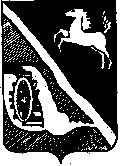 АДМИНИСТРАЦИЯ ШЕГАРСКОГО РАЙОНАТОМСКОЙ ОБЛАСТИКалинина ул., д. 51, с. Мельниково, Шегарский район, Томская область, 636130тел./факс 8(38247) 2-26-04, приемная 2-18-33, е-mail: shegadm@tomsk.gov.ruОКПО 02377921, ОГРН 1027003155673, ИНН 7016000834/КПП 701601001Предложение и пояснительная запискао ликвидации муниципального казенного общеобразовательного учреждения «Вознесенская начальная общеобразовательная школа»В соответствии с Порядком проведения оценки последствий принятия решения о реконструкции, модернизации, об изменении назначения или о ликвидации объекта социальной инфраструктуры для детей, являющегося государственной собственностью Томской области или муниципальной собственностью, о реорганизации или ликвидации государственных организаций Томской области, муниципальных организаций в Томской области, образующих социальную инфраструктуру для детей, областных государственных образовательных организаций муниципальных образовательных организаций в Томской области, последствий заключения государственными организациями Томской области и муниципальными организациями в Томской области, образующими инфраструктуру для детей, договоров аренды и безвозмездного пользования в отношении закрепленных за указанными организациями объектов собственности, утвержденного постановлением Администрации Томской области от 05.11.2014 № 423а, и в связи с ликвидацией муниципального казенного общеобразовательного учреждения «Вознесенская начальная общеобразовательная школа», расположенного по адресу: 636152, Томская область, Шегарский район, с. Вознесенка, ул. Советская, 37, помещение 1 подготовлена настоящая пояснительная записка.Предмет деятельности учреждения – обеспечение реализации общественных отношений, возникших в сфере образования в связи с реализацией права на образование, обеспечением государственных гарантий прав и свобод человека в сфере образования и создания условий для реализации права на образование.	Цель деятельности учреждения определяется в соответствии с его типом. Тип образовательной организации: начальная общеобразовательная организация, основной целью которой является общеобразовательная деятельность по образовательным программам дошкольного, начального общего образования, присмотр и уход за детьми.	Динамика рождаемости, фактического проживания и численности обучающихся показывает, что количество обучающихся будет постоянно снижаться. Начиная с 2014 года в школе один обучающийся на дому. По результатам окончания учебного 2019-2020 года, данный ученик перешел в 5 класс и будет закреплен на обучение в МКОУ «Каргалинская ООШ». При этом, обучение ученик также продолжит на дому. С 2019-2020 учебного года в группе дошкольного образования кратковременного пребывания 5 детей, из которых 3 ребенка посещают группу дошкольного образования, а 2 ребенка перейдут с 1 сентября 2020 года на обучение в 1 класс в МКОУ «Каргалинская ООШ». Специально для подвоза детей группы дошкольного образования из с. Вознесенка для МКОУ «Каргалинская ООШ» приобретено транспортное средство марки «ГАЗ». Динамика рождаемости в с. Вознесенка(по данным МО «Баткатского сельское поселение»)Расходы районного бюджета на содержание и обеспечение деятельности МКОУ «Вознесенская НОШ» в расчете на одного ученика постоянно увеличиваются. Численность обучающихся в МКОУ «Вознесенская НОШ»Таким образом, считаем неэффективным и нецелесообразным осуществление образовательной деятельности МКОУ «Вознесенская НОШ».С 2014 обучение школьников из с. Вознесенка, начиная с 1-го класса организовано в МКОУ «Каргалинская ООШ. Обучение организовано в одну смену: пропускная способность школы –130  обучающихся, фактическое количество обучающихся- 54 человек в т.ч. 19 детей дошкольной группы. Наполняемость классов – комплектов в начальной школе 1 класс - 10, 2,4 классы – 11, 3 класс -10. В основном звене наполняемость классов 23 обучающихся.В школе созданы условия, отвечающие современным требованиям к обучению и воспитанию детей. Все обучающиеся обеспечены горячим питанием.Для реализации права на образование детей приказом Отдела Образования от  16.01.2019г. № 5 территория с. Вознесенка в соответствии со статьями 55 и 67 Федерального закона «Об образовании в Российской федерации» от 29.12.2012г. № 273-ФЗ, порядком приёма граждан на обучение по образовательным программам начального общего, основного общего и среднего общего образования, утвержденным приказом Министерства образования и науки Российской федерации от 22.01.2014г. № 32, закреплена за МКОУ «Каргалинская ООШ».Подвоз обучающихся из с. Вознесенка осуществляется школьным автобусом МКОУ «Каргалинская ООШ» марки ПАЗ 32053-70, государственный номер К 375 СУ 70, год выпуска - 2014. Автобус рассчитан на 22 пассажирских места, оборудован в соответствии с требованиями ГОСТ Р 51160-98, имеет необходимые разрешения на перевозку детей. Доставка обучающихся обеспечена соответствующим финансированием. Разработан и утвержден Паспорт дорожной безопасности. Приказом директора МКОУ «Каргалинская ООШ» назначены ответственные лица за организацию подвоза и сопровождение детей, ответственные за исправное состояние автобуса.В настоящее время в МКОУ «Каргалинская ООШ» из с. Вознесенка обучается 11человек, из них 8 учеников 1-4 классов, 3 учеников 5-9 классов. Расходы бюджета на финансирование МКОУ «Вознесенская начальная общеобразовательная школа» за 2019 год составили 2300745,33 руб., в т.ч. средств бюджета Шегарского района 989452,02 рублей. На 01.06.2020 года расход составил 1116617,12 руб., в том числе средств бюджета Шегарского района – 589296,34 рублей.В связи с ликвидацией учреждения будет сокращение расходов за счет сокращения 0,75 ставки административного персонала и 3 ставки сторожа. Средства бюджета будут сокращены на 711187,32 руб. в год. При ликвидации МКОУ «Вознесенская начальная общеобразовательная школа» будут соблюдены права и законные интересы участников образовательного процесса, обеспечены условия для качественного образования, воспитания и развития воспитанников в отношении кадрового состава будут соблюдены все нормы действующего законодательства.Начальника Отдела образования Шегарского района                                            В.П. Плешкунова23.06.2020 В Комиссию по оценке последствий принятия решения о ликвидации муниципального казенного общеобразовательного учреждения «Вознесенская начальная общеобразовательная школа»ГодРождаемостьФактическое проживание в с. Вознесенка201221201353201452201542201684201721201810201900годЧисленность воспитанниковКоличество классов-комплектовСредняя наполняемость класса- комплектаРасходы на одного обучающегося (тыс.руб.)2014723,5200,22015711233,12016811233,12017511400,12018711309,12019511475,4